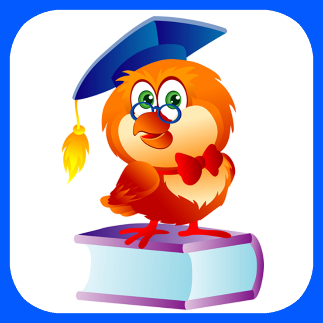 Конспект занятия в старшей группеТема: «Некоторые правила безопасности дома и на улице дошкольников».   Воспитатель:Гаркунова Надежда Сергеевна2019                                               Цель:  Обобщить и систематизировать некоторые знания детей о безопасности в доме и на улице. Задачи:-продолжать формировать представления дошкольников о безопасности поведения в различных ситуациях, навыки безопасного поведения по основным разделам (Здоровье человека, Ребенок и другие люди, Ребенок один дома).- развивать речь, память, мышление, внимание;- развивать умение выслушать друг друга;- формировать понятие «можно – нельзя» к различным ситуациям на улице и дома; Формировать более точное понимание того, кто является «своим», «чужим».-формировать умения видеть вокруг себя потенциальные опасности в доме, закреплять умение соблюдать осторожность. - воспитывать ответственность за себя и за других.Предварительная работа: - рассматривание альбомов по безопасности.- беседы по безопасности в быту, в детском саду, на улице.- дидактические игры: «Азбука безопасности», «Опасно-не опасно».- чтение детям сказок: «Волк и семеро козлят», «Красная Шапочка», «Кот, петух, лиса», «Приключение Буратино», «Колобок», «Гуси-лебеди», «Спящая красавица», «Кошкин дом», беседа об электроприборах, разучивание стихотворения о правилах пользования опасными предметами, беседа о номерах телефонов экстренных служб, обыгрывание ситуативного разговора «Если случилась внезапно беда», «опасные предметы».В занятии были использованы такие методы:Наглядный: показ, рассматривание картинок иллюстраций.Словесный: вопросы педагога, речевая игра с мячом.Практический: ситуативная игра – разговор.Ход занятия:Ритуал приветствия «Солнышко»Солнышко, солнышко, в небе свети!
(дети тянутся руками верх, встают на ноги)Яркие лучики нам протяни.
(Вытягивают руки вперед ладошками вверх)Ручки мы вложим
(разбиваются на пары, протягивают друг другу руки)В ладоши твои. Нас покружи, оторвав от земли.
(Кружатся парами)Вместе с тобой мы пойдем на лужок
(выстраиваются в цепочку, держа друг друга за руки)Там все мы встанем дружно в кружок
(образовывают круг)С песнями водим мы хоровод.Солнышко снами по кругу идет.
(Идут по кругу)Хлопают радостно наши ладошки,
(хлопают в ладоши)Быстро шагают резвые ножки.
(Идут быстрым шагом)Солнышко скрылось, ушло на покой
(приседают, голову закрывают руками, потом руки под щечку)Мы же на место сядем с тобой
(тихо, спокойно садятся на свои места)Воспитатель показывает конверт с письмом, адресованное ребятам. «Здравствуйте ребята, я знаю вы любите сказки. В моей сказочной стране многие герои попадают в беду, потому что не знают, как правильно себя вести в различных ситуациях! Научите их пожалуйста! Сказочная фея. » - Ну что ребята, поможем сказочным героям?Воспитатель задает вопросы по сказкам: 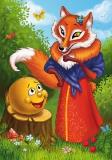 Этот герой попал в беду, потому что отправился один гулять без взрослых. («Колобок»)А как правильно нужно поступить в данной ситуации, чтобы обезопасить свою жизнь?Дели: Не разговаривать с незнакомцами на улице.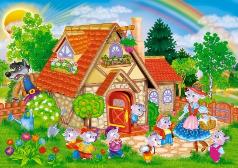 В этой сказке их съели, потому что они открыли ему дверь. («Волк и 7 козлят»)А что нужно было сделать козлятам?Дети: не открывать дверь незнакомым людям.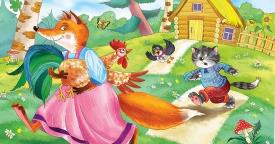 Его украла лиса, потому что он стал разговаривать с незнакомкой, а спасал его кот. («Кот, петух, лиса»)А как нужно было поступить?Дети: Не выглядывать в окошко, пока дома никого нет. 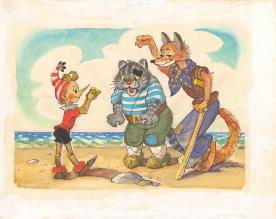 А этот герой поверил обманщикам коту Базилио, лисе Алисе. («Приключение Буратино»)Дети: Буратино не послушал папу и не пошел в школу.Героиня этой сказки попала в беду, потому что разговаривала с волком и рассказала, где живет бабушка. («Красная Шапочка»)Дети: Нельзя разговаривать на улице с незнакомыми людьми и называть свой адрес.- Молодцы! Теперь с героями сказок будет все хорошо.Физминутка.«Маша растеряша»Ищет вещи Маша,          (поворот в одну сторону)Маша растеряша             (поворот в другую сторону, в исходное положение)И на стуле нет,                (руки вперёд, в стороны)И под стулом нет,           (присесть, развести руки в стороны)На кровати нет,               (руки опустили)Под кроватью нет.Вот какая Маша,             (наклоны головы влево-вправо, «погрозить» указательным пальцем)Маша растеряша!Воспитатель: А сейчас мы с вами ребята поговорим о «Безопасности в доме».Ребята, а вы как думаете, в доме есть опасные предметы? Дети: В доме много полезных предметов, но если с ними неправильно обращаться, то они могут быть опасными.Инсценировка детьми стихотворения «К нам пришёл сегодня гость».( Реквизит: макеты – гвоздь, кнопка, спица, топор, нож, пила).К нам пришёл сегодня гостьИ случайно сел на гвоздьГость смертельно побледнел,Встал со стула робкоИ на кресло пересел(Где лежала кнопка).Бедный гость из-за столаВылетел, как птица…А внизу его ждала бабушкина спица.С полки вдруг упал топор,Нож, пила и гвозди…Гость несчастный с этих порК нам не ходит в гости!Воспитатель: Ребята как вы думаете, а почему гость больше не хочет ходить в гости в этот дом? Какие правила безопасности поведения не соблюдали хозяева? ( Ответы рассуждения детей).Я вам сейчас загадаю загадки, а чтобы нам было легче отгадать, мы соберем картинки.Где упрется хвостом,Станет дырка потом. (Шило)В деревянном домикеПроживают гномики.Уж такие добряки -Раздают всем огоньки. (Спички)И березы бьют поклоны. (Топор)Тит на работу вышел,Каждый услышал.Сам он худ, голова с пуд,Как ударит - крепко станет. (Молоток)Весь я сделан из железа,У меня ни ног, ни рук.Я по шляпу в доску влезу,А по мне всё тук да тук. (Гвоздь)Я пыхчу, пыхчу, пыхчу,Больше греться не хочу.Крышка громко зазвенела:«Пейте чай, вода вскипела». (Чайник)Я под мышкой посижуИ что делать укажу:Или разрешу гулять,Или уложу в кровать. (Градусник)Угадай, кто ветром дуетИ над головой колдует?Смыв с волос густую пену,Сушат их все люди … (Фен)Ходит-бродит по коврам,Водит носом по углам.Где прошел – там пыли нет,Пыль и сор – его обед.(Пылесос)Воспитатель: Вот и подходит к концу наша встреча, но чтобы вы друзья ещё раз повторили опасные ситуации, давайте сыграем в игру.Игра с мячом «Опасно – не опасно».Дети встают в круг, воспитатель просит определить опасность для жизни и здоровья в предлагаемой ситуации, которая может возникнуть дома. Если ситуация опасна – ребёнок отбрасывает мяч, если не опасна – ловит.Примерные ситуации: Открывать крышку горячей кастрюли; сушить вещи над газовой плитой; помогать маме по дому; разговаривать с незнакомым человеком по телефону; поджигать бумагу; смотреть с папой футбол по телевизору; совать в розетку ножницы, рисовать картину с бабушкой.